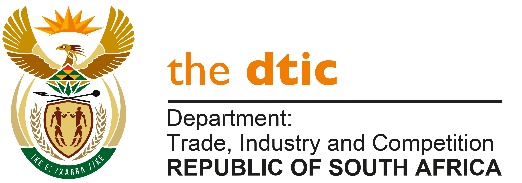 THE NATIONAL ASSEMBLYQUESTION FOR WRITTEN REPLYQUESTION NO. 2715	Mr M J Cuthbert (DA) to ask the Minister of Trade, Industry and Competition:(1)	Whether he will instruct his department to investigate if due process was followed when the National Lotteries Commission (NLC) decided to make the R3 million donation to a certain foundation (details furnished); if not, why not; if so, what are the relevant details;(2)	whether his department is investigating a certain person (name furnished) as part of its broader investigation into allegations of corruption pertaining to the NLC; if not, what is the position in this regard; if so, what are the relevant details? [NW3484E]REPLY:I am awaiting conclusion of the current forensic investigation process and when thisis done, due consideration will be given to any other information that emerged eitherin the process or through information made available to the public, including fromMembers of Parliament.-END-